АВТОНОМНАЯ   НЕКОММЕРЧЕСКАЯ   ОРГАНИЗАЦИЯДОПОЛНИТЕЛЬНОГО ПРОФЕССИОНАЛЬНОГО ОБРАЗОВАНИЯ«ЦЕНТРАЛЬНЫЙ  МНОГОПРОФИЛЬНЫЙ  ИНСТИТУТ»                                                                                                                                           УТВЕРЖДАЮ                                                                                                                         Ректор АНО ДПО «ЦМИ»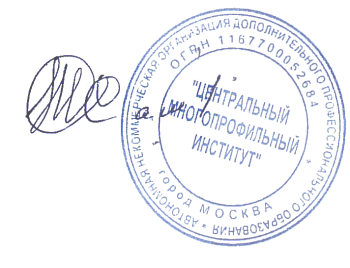                                                                                                                                                                                                                  А.Х. Тамбиев                                                                                                                                                «09» июля 2020г.Программа повышения квалификации по специальности    «Лабораторная диагностика»Современные методы биохимических исследований в лабораторной диагностике_________________________________________________________________________наименование программыМосква 2020г.Цель реализации  программы.  Дополнительная профессиональная образовательная программа «Современные методы биохимических исследований в лабораторной диагностике» предназначена для повышения квалификации специалистов со средним медицинским образованием по специальности «Лабораторная диагностика».Программа предусматривает обучение медицинских работников, осуществляющих профессиональную деятельность в медицинских организациях в качестве фельдшеров-лаборантов (лаборантов) по биохимическим исследованиям.       2. Планируемые результаты обучения.        В результате освоения программы повышения квалификации слушатель должен приобрести знания, умения и навыки  необходимые для качественного изменения профессиональной деятельности.Слушатель должен знать: ‒ законов и иных нормативных правовых актов Российской Федерации в сфере здравоохранения;‒ основ лечебно-диагностического процесса, профилактики заболеваний, пропагандыздорового образа жизни;‒ организации лабораторной службы в стране;‒ задач, структуры, оборудования, правил работы в клинико-диагностическойлаборатории;‒ структуры и функций органов кроветворения, нервных тканей, пищеварительнойсистемы, мочевыделительной, половой и других систем;‒ строения и функций клетки;‒ влияния биологических факторов (возраст, пол, дневные ритмы, месячные циклы,сезонные вариации и др.) на результаты исследований;‒ влияния физической нагрузки, пищи, алкоголя, лекарственных препаратов, медицинских процедур и др. на результаты исследований;‒ понятия о гомеостазе, биохимических методов поддержания гомеостаза;‒ нормальной физиологии обмена белков, углеводов, липидов, ферментов, гормонов,водно-минерального, кислотно-основного состояний;‒ причин и видов патологии обменных процессов при наиболее часто встречающихсязаболеваниях;‒ правил подготовки пациента для различных лабораторных исследований;‒ правил сбора, транспортировки и хранения биоматериала;‒ основных методов исследования обмена веществ, белков, липидов, углеводов, гормонов, ферментов, системы гемостаза и др.;‒ причин и условий возникновения преаналитических и аналитических погрешностейпри проведении лабораторного анализа;‒ основ общей гигиены и производственной санитарии;‒ основ техники безопасности при работе в клинико-диагностических лабораториях;‒ инструктивных материалов по соблюдению правил санитарно-противоэпидемическогорежима в клинико-диагностических лабораториях;‒ основных требований к организации делопроизводства в клинико-диагностических лабораториях;‒ методов лечения и профилактики заболеваний и травм;‒ правил эксплуатации медицинского инструментария и оборудования;‒ правил сбора, хранения и удаления отходов лечебно-профилактических организаций;‒ основ функционирования страховой медицины и добровольного медицинского страхования;‒ основ валеологии и санологии;‒ основ медицины катастроф;‒ медицинской этики и деонтологии, психологии профессионального общения.Слушатель должен уметь: ‒ рационально организовать рабочее место для проведения биохимических лабораторныхисследований;‒ взять биологический материал для лабораторного исследования;‒ подготовить лабораторную посуду, инструментарий и оборудование для проведениялабораторного анализа;‒ обрабатывать биохимическую посуду, инструментарий;‒ провести стерилизацию лабораторной посуды, инструментария;‒ провести дезинфекцию биоматериала;‒ провести прием, маркировку и регистрацию поступившего в лабораторию биоматериала, обеспечить хранение;‒ регистрировать проведенные исследования;‒ вести учетно-отчетную документацию;‒ пользоваться лабораторной аппаратурой при выполнении лабораторных исследований иподготовительных мероприятий;‒ проводить внутрилабораторный контроль качества;‒ на основании результатов давать качественную и количественную оценку объекта исследований;‒ строить калибровочные графики;‒ дифференцировать нормальные и патологические показатели результатов лабораторныхисследований;‒ по результатам анализа выявлять признаки типовых патологических процессов в органах и тканях;‒ адекватно оценивать ситуацию и оказывать доврачебную помощь при чрезвычайныхситуациях и неотложных состояниях;‒ проводить мероприятия по санитарно-гигиеническому воспитанию и образованиюобслуживаемого населения, консультировать по вопросам формирования здоровогообраза жизни.       3. Содержание программы 3.1. Учебный планпрограммы повышения квалификации«Современные методы биохимических исследований в лабораторной диагностике» Категория слушателей: специалисты со средним медицинским образованием.Срок обучения:  36 часов                                                                                                         Форма обучения:  заочная, с применением электронного обучения дистанционных  образовательных технологий.                                               3.2. Учебно-тематический план лекций                                    программы повышения квалификации                                 «Современные методы биохимических исследований в лабораторной диагностике»3.3. Содержание и структура программыТема №1:  Организационно-правовые и информационные основы профессиональной деятельностиСистема и политика здравоохранения в Российской Федерации. Психологические аспекты деятельности специалистов со средним медицинским образованием. Этико-правовые вопросы в работе лаборанта. Информационное обеспечение профессиональной деятельности.Тема №2: Физиология и патология обмена веществ  Обмен углеводов. Обмен белков и азотистых оснований. Обмен липидов. Электролитный состав организма, минеральный обмен. Кислотно-щелочное равновесие. Обмен желчных пигментов. Ферменты. Гормоны. Тема №3:  Иммунная система и воспалительный процесс Оценка иммунной системы. Оценка воспалительного процесса. Определение С- реактивного белка, антистрептолизина, антигиалуронидазы. Определение сиаловых кислот, иммуноглобулинов.Тема №4:  Система коагуляции Система коагуляции. Современные представления о механизме свертывания крови. Регуляция свертывания крови. Сосудисто-тромбоцитарный и коагуляционный гемостаз. Фазы свертывания крови. Противосвертывающие механизмы (антикоагулянты фибринолиз). Методы исследования гемостаза.  Клиническая оценка. Определение протромбина, гепаринового времени, времени ракальцификации плазмы, тромбинового времени различными методами. Клинико-диагностическое значение. Определение фибринолитической активности и фибриногена. Клинико-диагностическое значение определения фибриногена.Тема №5:  Токсикология Техника безопасности. Профессиональные вредности. Инструктаж по технике безопасности. Средства личной защиты. Медицинские осмотры. Принципы работы с кислотами, щелочами. Аптечка по оказанию первой помощи. Цели и задачи химико-токсикологического исследования. Организация химико - токсикологической лабораторной службы. Методы, применяемые в химико-токсикологическом анализе (иммунные, спектральные, хроматографические). Общие сведения о ядохимикатах и их действии на организм. Принципы работы с концентрированными кислотами и щелочами, органическими растворителями, хромогенами. Методы предосторожности при работе с инфицированным материалом (сифилис, гепатит, СПИД). Принципы дезинфекции аналитических приборов, утилизация оставшегося биологического материала. Пробоподготовка, удаление фоновых веществ и концентрирование анализируемых (парафазный анализ, жидкостная экстрация, твердофазная экстракция). Определение ртути, свинца и мышьяка в моче. Определение фосфоорганических соединений в крови и в моче.Тема №6:  Контроль качества Понятие о контроле качества лабораторных исследований. Цели и задачи контроля качества. Этапы внутрилабораторного контроля качества исследований. Терминология и основные понятия квалиметрии. Методы внутрилабораторного контроля качества. Контрольные материалы. Виды контрольных материалов. Порядок проведения внутрилабораторного контроля качества. 1 этап. Контроль качества преаналитической стадии. 2 этап. Контроль качества аналитической стадии. 3 этап. Оценка результатов внутрилабораторного контроля качества (контрольные карты, оценочные правила). Контроль качества посуды. Контроль качества реактивов.Методы контроля качества, не требующие контрольных материалов (метод параллельных проб, метод средней нормальных величин, исследование случайной пробы, исследование повторных проб, исследование смешанной пробы). Контроль работы приборов и оборудования. Организация контроля качества в КДЛ.Тема №7:  Современные технологии и автоматизированные системы в лабораторной службеТехнологические принципы автоматизации клинико - биохимических исследований с использованием методологии жидкой химии. Основные принципы функционирования и типы технологических устройств, используемых для автоматизации биохимического исследования. Тема №8:  Инфекционная безопасность и инфекционный контрольГемоконтактные гепатиты. Механизмы, пути передачи. Факторы передачи, группы риска. Лабораторная диагностика. Профилактика профессионального заражения (специфическая и неспецифическая). Схема вакцинации. Периодический медицинский осмотр медицинских работников на гемоконтактные гепатиты. Грипп. Возбудитель. Пути передачи. Клинические признаки. Осложнения. Группы риска. Профилактика. Вакцинация. Санитарно-гигиенический и противоэпидемический режим в лаборатории.Тема №9:  ВИЧ-инфекцияМетоды лабораторной диагностики ВИЧ-инфекции.  Показания к назначению. Проведение анализа на ВИЧ. Расшифровка результатов исследования. Тема №10:  Медицина критических состояний при ЧС и в клинике внутренних болезнейОказание доврачебной медицинской помощи при экстремальных воздействиях (наружные кровотечения, ЧМТ, переломы позвоночника, ребер, конечностей, геморрагический и травматический шоки, утопление, удушение, электротравма, тепловой и солнечный удары,ожоги, отморожения, общее охлаждение, отравление хлором и аммиаком, укусы животными).       4. Материально–технические условия реализации программы (ДПО и ЭО)Обучение проводится с применением системы дистанционного обучения,  которая предоставляет неограниченный доступ к электронной информационно–образовательной среде, электронной библиотеке образовательного учреждения из любой точки, в которой имеется доступ к информационно-телекоммуникационной сети «Интернет». Электронная информационно–образовательная среда обеспечивает:- доступ к учебным программам, модулям, издания электронных библиотечных систем и электронным образовательным ресурсам;- фиксацию хода образовательного процесса, результатов промежуточной аттестации и результатов освоения дополнительной профессиональной программы;-проведение всех видов занятий, процедур оценки результатов  обучения,  дистанционных образовательных технологий;- формирование электронного портфолио обучающегося, в том числе сохранение работ обучающегося, рецензий и оценок на эти работы со стороны любых участников образовательного процесса;- взаимодействие между участниками образовательного процесса, посредством сети «Интернет».- идентификация личности при подтверждении результатов обучения осуществляется с помощью программы дистанционного образования института, которая предусматривает регистрацию обучающегося, а так же персонифицированный учет данных об итоговой аттестации;       5. Учебное – методическое обеспечение  программы1. Белова Н.Б., Белова И.Н., Григорьева Я.А. Инфекционная безопасность и инфекционныйконтроль: учеб.-метод. пособие. – Москва, 2016 – 91 с.2. Белова Н.Б., Губина Э.А., Григорьева Я.А. ВИЧ-инфекция: учеб. модуль. - Москва, 2015 – 25 с.3. Чернецова С.Н., Боровикова Е.В. Неотложная помощь при чрезвычайных ситуациях и вклинике внутренних болезней: учеб.-метод. пособие, Тюмень, 2016 – 75 с.4. Яблочкин А.А. Организация медицинского обеспечения населения в чрезвычайныхситуациях: учеб.-метод. пособие. Тюмень, 2012 – 14 с.5. Яблочкина Т.Г. Лабораторная диагностика: учеб.-метод. пособие. Тюмень, 2012 – 45 с.6. Медицинские анализы и исследования [Текст] : полный справ.: основные показатели,маркеры патологий, причины изменения значений, расшифровка результата: справ. изд. / авт.кол.: М.Ю. Ишманов, А.В. Сертакова, А.М. Соловьев [и др.]; под ред. Елисеева Ю.Ю. -Москва: ЭКСМО, 2009 - 606, [1] с. - (Полные медицинские справочники для всей семьи). -Алф. указ.: с. 599-605.  7. Полотнянко Л.И.  Контроль качества лабораторных исследований [Текст]: учеб. пособие / Л.И. Полотнянко. - Москва: ВЛАДОС-ПРЕСС, 2008 - 188 с.: (Учебник для студентов медицинских училищ). - Библиогр.: с. 184  8. Клиническая лабораторная диагностика [Текст]: национальное руководство : в 2 т. / Ассоц.мед. обществ по качеству, Науч. об-во спец. лаборат. медицины; гл. ред.: В.В. Долгов, В.В.Меньшиков. - Москва: ГЭОТАР-Медиа, 2012 - (Национальные руководства). - ISBN 978-5-9704-2127-7. Т. 1 - 2012 - 923 с.: ил. - Предм. указ.: с. 918-923.  9. Клиническая лабораторная диагностика [Текст]: национальное руководство: в 2 т. / Ассоц.мед. об-в по качеству, Науч. об-во спец. лаборат. медицины; гл. ред.: В.В. Долгов, В.В.Меньшиков. - Москва: ГЭОТАР-Медиа, 2012   10. Пустовалова Л.М. Практика лабораторных биохимических исследований [Текст]: учебное пособие для студентов образовательных учреждений среднего профессионального образования / Л.М. Пустовалова. - Ростов-на-Дону: Феникс, 2014 - 332, [1] с.: (Среднее профессиональное образование). - Библиогр.: с. 325    6. Оценка  качества освоения программы      Оценка качества освоения  программы осуществляется аттестационной комиссией в виде онлайн тестирования на основе пятибалльной системы оценок по основным разделам программы. Слушатель считается аттестованным, если имеет положительные оценки (3,4 или 5) по всем разделам программы, выносимым на экзамен.Итоговая аттестацияПо итогам освоения образовательной программы проводится итоговая аттестация в форме итогового тестирования. Тест проверяется автоматически. После успешной сдачи итоговой аттестации (3,4 или 5) выдается удостоверение о повышении квалификации.Оценочные материалы                                         Критерии оцениванияОценка «отлично» выставляется слушателю в случае 90-100% правильных ответов теста. Оценка «хорошо» выставляется слушателю в случае, 80-89% правильных ответов теста.Оценка «удовлетворительно» выставляется слушателю в случае 65-79% правильных ответов теста.Вопросы итогового теста1. При исследовании физических свойств ликвора определяют егоа) консистенциюб) цветв) характерг) вязкость2. При исследовании химических свойств в любом ликворе определяют концентрациюа) белкаб) глюкозыв) желчных кислотг) кетоновых тел3. При обнаружении в моче глюкозы, необходимо провести пробу наа) билирубинб) уробилинв) кетоновые телаг) белок4.  Кетоновые тела в моче появляются при:а) длительном хранении мочи в условиях комнатной температурыб) гемолитической желтухев) пиелонефритег) декомпенсированном сахарном диабете5.  При гемолитической желтухе в моче отмечается:а) альбуминурияб) билирубинурияв) кетонурияг) гиперуробилинурия6.  К элементам неорганического осадка мочи относятся:а) цилиндрыб) эпителийв) оксалатыг) эритроциты7. Для исследования осадка мочи по методу Нечипоренко мочу собирают:а) в течение двенадцати часовб) в течение сутокв) в течение трёх часовг) однократно (среднюю порцию утреннего мочеиспускания)8. В норме количество эритроцитов в 1 мл мочи, при исследовании по методу Нечипоренко не должно превышать:а) 1000 /млб) 2000 /млв) 4000 /млг) 12 000 /мл9. Камера Горяева имеет объема) 9 мклб) 0,9 мклв) 0,9 млг) 3,2 мкл10. Жировые элементы в моче обнаруживаются приа) нефротическом синдромеб) остром гломерулонефритев) мочекаменной болезниг) цистите11. Для микроскопической картины мочи при цистите наиболее характернаа) цилиндрурияб) бактериурияв) оксалатурияг) гематурия12. Выберите нормальный показатель мочиа) глюкоза 0,2 г/лб) относительная плотность 1032в) реакция резко-кислаяг) прозрачность полная13. Для оценки физических свойств выпотных жидкостей проводят определениеа) количестваб) хлоридовв) белкаг) глюкозы14. Кровь для проведения общеклинического анализа берут у пациентаа) до приема пищиб) после приема пищив) после физической нагрузкиг) после приема лекарственных препаратов15. На результаты общеклинического анализа крови влияета) время сутокб) прием лекарственных препаратовв) физическая нагрузкаг) время суток, прием лекарственных препаратов, физическая нагрузка16.  В крови здорового взрослого человека преобладаета) гемоглобин А (Нв А)б) гемоглобин F (Нв F)в) гемоглобин S (Нв S)г) гемоглобин P (Нв Р)17. Появление в крови эритроцитов, имеющих аномальную форму, называетсяа) гипохромияб) гиперхромияв) пойкилоцитозг) анизоцитоз18.  Разновидностью пойкилоцитоза являетсяа) микроцитозб) акантоцитозв) полихроматофилияг) мегалоцитоз19.  Эритроциты размером менее 5 мкм не имеющие центрального просветления обнаруживаются в мазках крови приа) микросфероцитарной анемииб) апластической анемиив) болезни Виллебрандаг) болезни Кули20.  Патологическими включениями эритроцитов являютсяа) тельца Делеб) тельца Баррав) тельца Жоллиг) тельца Труссо21.  При взятии крови для определения СОЭ в качестве антикоагулянта используюта) раствор уксусной кислоты 3%б) раствор сульфата магнияв) раствор цитрата натрияг) трансформирующий раствор22.  Скорость оседания эритроцитов уменьшается приа) увеличении количества эритроцитов в кровиб) повышении уровня глюкозы в кровив) увеличении вязкости кровиг) увеличении количества эритроцитов в крови, повышении уровня глюкозы в крови,   увеличении вязкости крови23.  Для разведения крови, при подсчете лейкоцитов в камере Горяева, используюта) 3 % раствор уксусной кислотыб) 0,9 % раствор натрия хлоридав) 5 % раствор натрия цитратаг) 0,5 % раствор трилона Б24. Признаком острого лейкоза является присутствие в кровиа) ретикулоцитовб) плазматических клетокв) моноцитовг) бластов25.  Для острых лейкозов характерноа) лейкопенияб) лейкоцитозв) лейкемический провалг) лейкоцитарный сдвиг влевоСоставители  программы:№ п/пНаименование темыВсего часовВ том числеВ том числеФорма контроля№ п/пНаименование темыВсего часовЛекцииПрактика/ семинарФорма контроля1.Организационно-правовыеи информационные основы профессиональной деятельности44-2.Проведение лабораторныхбиохимических исследований2828-3Оказание доврачебной медицинской помощи при неотложных и экстремальных состояниях22-4.Итоговая аттестация2-Тестовый контрольИТОГОИТОГО3634-№ п/п Наименование разделов и тем     Всего, час.                           В том числе                           В том числе№ п/п Наименование разделов и тем     Всего, час.       ЛекцииПрактические и лабораторные занятия123451.Организационно-правовыеи информационные основы профессиональной деятельности44-1.1Организационно-правовыеи информационные основы профессиональной деятельности44-2.Проведение лабораторныхбиохимических исследований2828-2.1Физиология и патология обмена веществ44-2.2Иммунная система и воспалительный процесс44-2.3Система коагуляции44-2.4Токсикология44-2.5Контроль качества44-2.6Современные технологии и автоматизированныесистемы в лабораторной службе22-2.7Инфекционная безопасность и инфекционный контроль44-2.8ВИЧ-инфекция22-3.Оказание доврачебной медицинской помощи при неотложных и экстремальных состояниях22-3.1Медицина критических состояний при ЧС и в клиникевнутренних болезней22-4.Итоговая аттестация2-2ИТОГОИТОГО36342